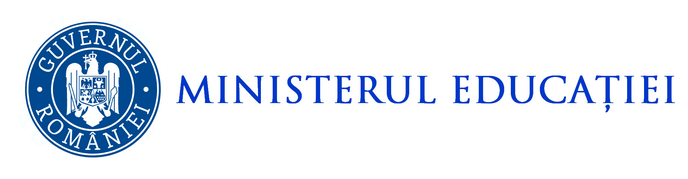 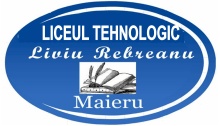 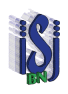 MINISTERUL EDUCAȚIEI INSPECTORATUL ŞCOLAR JUDEŢEAN BISTRIȚA-NĂSĂUDLICEUL TEHNOLOGIC „LIVIU REBREANU” MAIERU Inspector școlar general,                                                                   Nr…...../……………Prof. Nicula Mircea Cristian                                                             Dir. Prof. Cîrdan Nicu   Inspector educație permanentăProf. Rogozan VioletaREGULAMENT CONCURS JUDEŢEANINTERDISCIPLINAR”Sănătatea dă culoare vieții !”Ediția a V-a , 1 iunie 2023Concurs din cadrul Proiectului județean „A FI COOL, ÎNSEAMNĂ A FI SĂNĂTOS! ”Organizatorii concursului:     Liceul Tehnologic „Liviu Rebreanu” Maieru                   Coordonatori :      Prof. Borș Viorica, Prof. Dunca Claudia,  Prof. Dumitru AdrianaGrup țintă:      Elevi din învăţământul preuniversitar , cadre didactice Locul de desfășurare:  Liceul Tehnologic „Liviu Rebreanu” MaieruData desfășurării concursului: 1 iunie 2023Concursul:,,Sănătatea dă culoare vieții!” este organizat pe 2 secțiuni:Secţiunea 1:  Concurs ,,SĂNĂTATEA – dă culoare vieții! ”Se adresează preșcolarilor și elevilor din ciclul  primar, gimanzial și liceal pe trei categorii de vârstă: Nivel 1 : PREȘCOLAR și PRIMAR  - EXPOZIȚIEDesene  și fotografii relevante din care să reiasă promovarea  unui stil de viață sănătos (activități  inovative desfășurate în context școlar și extrașcolar).Mâncăruri tradiționale specifice zoneiNivel 2 : GIMNAZIAL ,,Remedii din natură – miracolul plantelor medicinale” – Prezentarea unei plante medicinale ( imagine/fotografie însoțită de o descriere a acesteia - denumire științifică și populară, remedii, mod de utilizare,  în aprox. 15 rânduri) și a unui produs obținut din aceasta.Eseuri/ Poezii  pe teme care să vizeze legătura dintre sănătate/ starea de bine și discriminare, bullying, combaterea consumului de substanțe toxice.Nivel 3 : LICEAL  - ,,Adolescența și provocările ei - echilibul dintre fizic și psihic” Povești reale sau imaginare despre importanța unei vieți echilibrate/sănătoase în adolescență exprimate prin muzică, scenete, dans, desen.Secţiunea 2: SESIUNE DE COMUNICĂRI PENTRU CADRELE DIDACTICE online - cu tema ,,Dezvoltarea emoțională - echilibrul fizic și psihic al copilului” – 1 iunie, ora 16 Condițiile de tehnoredactare sunt:   -Titlul lucrării se va scrie cu caractere de 14 TNR;- sub titlu- la un rând, dreapta se va scrie Numele și prenumele profesorului, Școala de proveniență,  -eseul va fi scris cu caractere de 12, spațiere la 1,5 rânduri;Eseul nu va depăși 3 pagini și va conține bibliografie! Lucrările se vor trimite în format word împreună cu fișa de înscriere (Anexa 2), la una dintre adresele de email: borsvio@yahoo.com, claudia_ureche@yahoo.com, addriana_dumitru@yahoo.com, până în data de 28 mai 2023.Participă preșcolari și elevi din ciclul primar/gimnazial/liceal Un cadru didactic coordonează maxim 2 elevi. Concursul se desfășoară online, prin trimiterea lucrărilor la adresele menționate Criterii de evaluare :Originalitate și creativitate în realizarea lucrărilor ;Respectarea tematicii și sugestivitatea ideilor;Înscrierea participanților :Data limită pentru trimiterea fișelor de înscriere: 30 mai 2023.Înscrierea participanților se va face prin transmiterea în format electronic a fișei de înscriere și a lucărilor la una dintre adresele de email: borsvio@yahoo.com, claudia_ureche@yahoo.com, addriana_dumitru@yahoo.com. Informații suplimentare se pot obține de la profesorii organizatori ai concursului:		prof. Borș Viorica, tel. : 0763643899, prof. Dunca Claudia, tel.: 0766327137                                                    prof. Dumitru Adriana, tel: 0762695464Reguli de participare:Participarea este directă și indirectă pentru SECȚIUNEA 1 și indirectă pentru SECȚIUNEA 2.Necesități tehnice :Orice problemă sau cerință de natură tehnică se aduce la cunoștința organizatorilor  odată cu înscrierea în concurs și vor fi menționate și în fișa de înscriere.Jurizare și premiere:   	Juriul va fi selectat de către organizatori.	Se vor acorda premiile I, II, III, mențiuni și premii speciale pentru fiecare nivel ( la aprox 25% din numărul participanților).	Rezultatele concursului nu pot fi contestate!Fiecare cadru didactic participant va primi:Adeverință de participare la proiect județeanAdeverință de coordonator al elevilor participanți la concursDiplomă de participare – pentru toți eleviiDiplome pentru premii și mențiuniDiplomă de participare la sesiunea de comunicăriDocumentele vor fi trimise participanților în format electonic până cel târziu în  data de 30 iunie 2023!!!						                       Criterii de evaluare:respectarea condițiilor de tehnoredactare menționate în regulament;respectarea tematicii și a structurii unui eseu;originalitatea în prezentarea ideilor;corectitudinea exprimării, respectarea normelor de ortografie și punctuație;motivarea importanței alegerii temei!!!! NU SE PERCEPE TAXĂ DE PARTICIPARE!!!!VĂ  AŞTEPTĂM CU DRAG!Precizare: din fiecare unitate de învățământ vor participa maxim 3 elevi/ echipaje pe fiecare nivel/secțiune. Acolo unde sunt mai multe solicitări, vă rog să organizați departajarea la nivelul fiecărei școli. Vă mulțumim pentru înțelegere!Anexa1FIȘA DE ÎNSCRIERE Concurs ,,SĂNĂTATEA – dă culoare vieții! ”Date despre profesorul coordonator : Numele și prenumele:..................................................................................................Telefon:......................................................................................................................... Adresa de e-mail:......................................................................................................... Profesor la disciplina:.................................................................................................. Unitatea de învățământ:..............................................................................................Mod de participare ..................................................................................................... 2. Date despre elevii participanți:Profesor îndrumător:Lucrările se vor trimite on-line, după ce se vor eticheta în colțul din dreaptă, jos cu datele: Anexa2FIȘA DE ÎNSCRIERE SESIUNE DE COMUNICĂRI PENTRU CADRELE DIDACTICE  ,,Dezvoltarea emoțională - echilibrul fizic și psihic al copilului”.Date despre profesor: Numele și prenumele:..................................................................................................Telefon:......................................................................................................................... Adresa de e-mail:......................................................................................................... Profesor la disciplina:.................................................................................................. Unitatea de învățământ:..............................................................................................Titlul lucrării:................................................................................................................ANEXA 3ACORD   DE  PARTENERIATÎncheiat  astăzi……………………….	Liceul Tehnologic ,,Liviu Rebreanu” Maieru, reprezentat prin  director, prof. Cîrdan Nicu, prof. Borș Viorica, prof. Dunca Claudia și prof. Dumitru Adriana, în calitate de coordonatori şi	Şcoala...................................................................................... localitatea.................................... judeţul ..................................................... reprezentată de director: ....................................... .......................................................şi ..................................................................... în calitate de parteneri.Prezentul acord are ca obiectiv crearea unui climat de colaborarea în cadrul proiectului educaţional „A fii cool, înseamnă a fii sănătos!”, parteneriat care să conducă la realizarea obiectivelor propuse şi intră în vigoare la data semnării  acestuia şi este valabil pe perioada mai – iulie 2023. Prevederile acestui acord pot fi modificate sau completate doar cu acordul părţilor contractante.	Părţile contractante convin asupra obligaţiilor părţilor:Aplicantul se obligă:Să informeze instituţiile de învăţământ despre proiect ;Să organizeze concursul și activitățile cuprinse în proiect conform calendarului;Să distribuie diplomele în perioada anunţată.Partenerul se obligă:Să mediatizeze proiectul în unitate;Să pregătească elevii pentru concursurile și activitățile din calendar.Prezentul Acord se încheie în două exemplare, câte unul pentru fiecare parte.Partenerii se obligă să colaboreze pe toată durata proiectului pentru ca acesta să se deruleze  conform planului stabilit.Liceul Tehnologic ,, Liviu REBREANU”               Şcoala .........................................................               MAIERU                                                    .... ...............................................................                                                                         Director, prof. CÎRDAN NICU                                 Director, .................................................... ...................................................                                    ................................................................Nume și prenume elevClasaSecțiuneaTitlul lucrării1.   2.Numele și prenumele elevuluiClasaȘcoala de proveniențăProf. coordonatorLiceul Tehnologic ,,LiviuRebreanu” MaieruStr. Principală nr. 201Județul Bistrița-NăsăudTel./Fax: 0263372448E-mail: scoala_maieru@yahoo.comNr.________din ______________Școala…………………………………………Adresa:........................................................................................................................................Tel./Fax…………………………………….....E-mail………………………………………...Nr.______din_______________